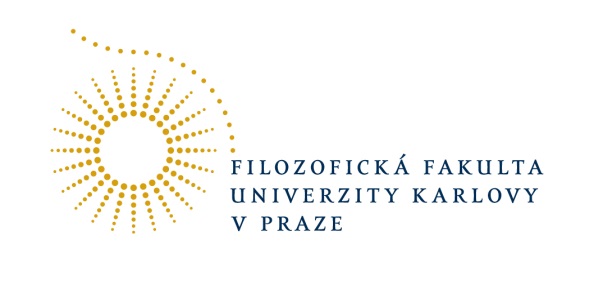 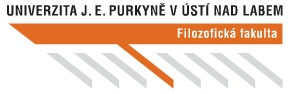 Katedra historie                                                                                                     Ústav dějin umění FF UJEP v Ústí nad Labem                                                                                   FF UK v Praze Ars Montana  Umělecký a kulturní transfer v otevřeném prostoru českosaského Krušnohoří na prahu raného novověku (1459-1620)Ústí nad Labem – Větruše 10. – 11. duben 2014 Konference je realizována v rámci projektu OP VKCZ.1.07/2.2.00/28.0285  Corona Culturae Inovace uměnovědných oborů různých součástí UJEP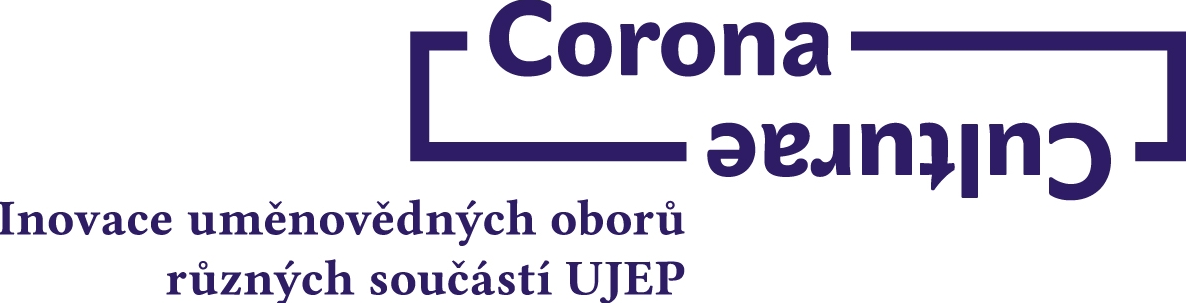 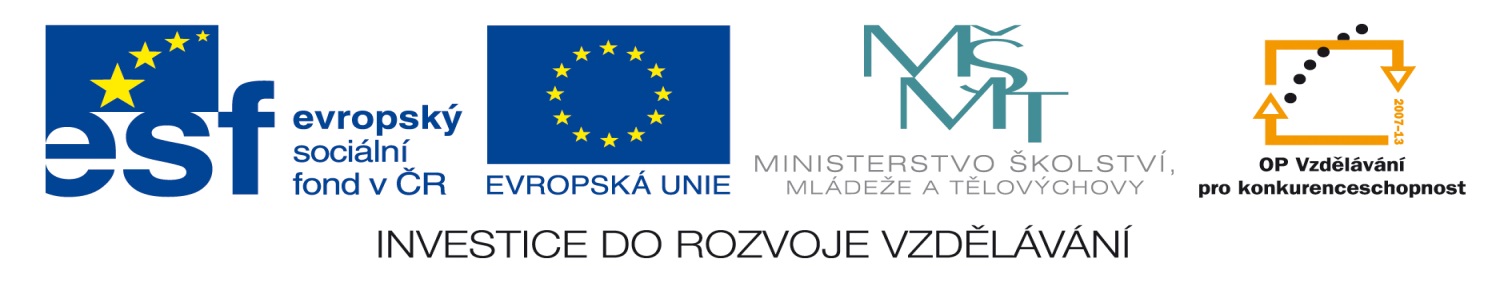 Program Čtvrtek 10. 4. 20139.00 – 10. 00 prezence – uvítací káva10.00 – zahájení konference10. 00 – 11. 30 Prof. Jan Royt (UDU FF UK Praha a KHI FF UJEP Ústí nad Labem) Ikonografie uměleckých děl v prostředí horních měst Doc. PhDr. Michaela Hrubá, Ph.D. (KHI FF UJEP Ústí nad Labem)Historické předpoklady umělecké výměny v českosaském Krušnohoří na prahu raného novověku Prof. Dr. Helmuth Albrecht (BA Freiberg), Friedrike Hansell (M.A.)Das Welterbe-Projekt Montane Kulturlandschaft Erzgebirge/Krušnohoří11.30 – 12.30 oběd12.30 – 15. 00 hod. Ing. Petr Macek, Ph.D. (UDU FF UK Praha)Fenomén halového kostela v severozápadních Čechách (Kostely v Mostě, Lounech a Kutné Hoře. Podobnosti a rozdíly). PhDr. Richard Biegel, Ph.D. (UDU FF UK Praha) Architektura mezi gotikou a renesancí v severních ČecháchDoc. PhDr. Michaela Ottová, Ph.D. (UDU FF UK Praha) "Hans Maler Bildhauer" Možnosti a meze dílenské spolupráce a umělecké výměny v oblasti Krušnohoří  Mgr. Magdaléna Hamsíková – Nespěšná (UDU FF UK Praha a KTF UK Praha) Obraz, kresba, model. Proměny dílenské praxe v KrušnohoříPhDr. Mgr. Aleš Mudra, Ph.D. (NPU Praha)Eucharistická architektura v KrušnohoříPhDr. Jan Klípa, Ph.D.  (NG Praha)Oltář a konfese v době poděbradské15.00 – 15.30 hod. přestávka na kávu15. 30 – 19.00 hod.  JUDr. Petra Jánošíková, Ph.D. (FP Západočeská univerzita v Plzni)Principy horního práva ve středověkých právních pramenechMgr. Miroslav Lacko (HÚ SAV Bratislava) Uhorské banské mestá v neskorom stredoveku a ranom novoveku v slovenskej historiografii – bilancia a perspektívy bádaniaDoc. PhDr. Miroslav Kamenický, CSc.  (PF UK Bratislava)Banská odborná literatúra v priestore česko-saského Krušnohoria a v stredoslovenskej banskej oblasti na prahu raného novovekuMgr. David Tomíček, Ph.D. ( KHI FF UJEP Ústí nad Labem)Jan Kopp z Raumenthalu, lékař v Jáchymově a medicína jeho dobyKrátká přestávka PhDr. Daniela Dvořáková, CSc. (HÚ SAV Bratislava) Banské mestá ako venné majetky uhorských kráľovienPhDr. Martin Štefánik, PhD.  (HÚ SAV Bratislava) Prenájomné zmluvy kremnickej komory z r. 1335-1342PhDr. Pavol Maliniak, Ph.D. (FF UMB Bánská Bystrica)Život v konflikte. Mestá Brezno a Ľubietová v kontakte s Ľupčianskym panstvom na pomedzí stredoveku a novovekuMgr. Kateřina Matasová ( KHI FF UJEP Ústí nad Labem a HU FF TU Dresden)Církevní matriky krušnohorských báňských měst na počátku raného novověku   20. 00 hod. společenský večer v prostorách Větruše Pátek 11. 4. 2014 8. 00 – 9. 00 Prezence9. 00 – 10.30 Mgr. et Mgr. Art. Barbara Balážová, Ph. D. (UDU SAV Bratislava)Topografia industriálnej, urbánnej a sakrálnej krajiny stredoslovenských banských miest raného novovekuDr. Christiane Hemker - Ivonne Burghardt (M.A.)  (Landesamt für Archäologie, Dresden)Meißnischer Bergwerksbetrieb des Mittelalters in böhmisch-mährischen Bilderhandschriften der frühen Neuzeit. Ein Vergleich  Ing. Arch. Milena Hauserová (FA ČVUT Praha)Stavební podoba kostela sv. Jáchyma a sv. Anny v JáchymověAleš Pospíšil, PhDr. (NPU ú.o.p. střední Čechy)„Bazilika, postavená ke cti svaté Barbory v Kutné Hoře, může vyzvat k boji všechny kostely v Čechách“, aneb co poodhalil stavebně-historický průzkum10. 30 – 11. 00 přestávka na kávu11. 00 – 12. 30 hod. (V. blok referátů) Doc. Ing. Eva Králová, Ph.D. (FA TU Bratislava)K otázkam ochrany pamiatok banskej činnosti na príklade stredného SlovenskaMgr. Alžběta Kratochvílová – Mgr. Lubomír Zeman (NPU ú.o.p. Loket)Dispozice a prostorové uspořádání měšťanských domů v JáchymověTomáš Karel (NPU ú. o. p. Loket)Stavení podoba městských domů ve vazbě na výrobní provozy v horních městechMgr. Martin Přibil (NTM  Praha) Důlní díla ve městském prostoru - přínosy, rizika, problémyBc. Jan Frundl (NPU ú. o. p. Ústí nad Labem)Pokus o státní ochranu části hornické krajiny. Dosavadní výsledky projektu
Montaregion v rámci Ústeckého kraje v praxi12.30 – 13.30 oběd13.30 – 16.00  Exkurze po významných památkách v Ústí nad Labem (sv. Vojtěch, nově zrekonstruovaný zámek v Krásném Březně)********************************************************************************************Kontakty na organizátory konference:Mgr. Michaela Koumarová – organizační servis (příjezdy, odjezdy, ubytování, dohody s přednášejícími), komunikace s účastníky konference michaela.koumarova@ujep.cz ;  +00420 739 014 227Doc. PhDr. Michaela Hrubá, Ph.D. – program  konference michaela.hruba@ujep.cz ; +00420 732 841 745 